          Tu  -  TERZA UNIVERSITÀ -  2023/24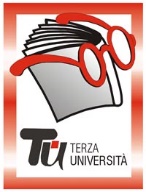                                                            Provincia - PRIMA FASEI CORSI PRESSO IL CENTRO CONSORTILE DI ROVETTAInformazioni: tel. 0346.73500, cel. 3923273994, info@centrosportivorovetta.itIscrizioni e pagamento: direttamente presso il CSC Rovetta (via Papa Giovanni 12/F), presentando la tessera di Tu con il rinnovo 2023/24. Tutti i corsi sono tenuti da istruttori qualificati e sono riservati a chi ha compiuto 50 anni; sono richiesti il tesseramento annuale (con validità dal 1/09/23 al 31/08/2024) di € 10,00 e il certificato di idoneità alla pratica sportiva di tipo non agonistico (D.M. 24 aprile 2013).N.B. Il CSC Rovetta mette a disposizione uno specialista di medicina sportiva per il rilascio dei certificati medici per l’attività sportiva non agonistica con l’effettuazione dell’elettrocardiogramma a riposo. È obbligatoria la prenotazione ed il costo della visita è di € 35,00.Modulo  n°163IN FORMA IN PALESTRA DocenteIstruttori del CSCGiornoMercoledì Orario9.00 – 9.45PeriodoDal 1 settembre 2023 (scadenza semestrale- 10 ingressi consumabili entro 6 mesi- € 70,00)SedeVia Papa Giovanni XXIII, 12/FArgomentoGINNASTICA POSTURALEPresentazioneUn corso di ginnastica in palestra basato sul riequilibrio muscolare. Gli obiettivi del corso sono il miglioramento della mobilità articolare, dell’elasticità e del tono muscolare con esercizi mirati per combattere la rigidità e/o ipotonia muscolare o per prevenire l’insorgenza dei disturbiTutor